NEWS 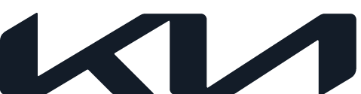 „Movement, that inspires“ „Pohyb, ktorý inšpiruje“Kia predstavuje nový zámer a stratégiu značkyDigitálna prezentácia novej stratégie a budúcich ambícií značkyNázov spoločnosti sa zmenil z „Kia Motors“ na „Kia“ Spoločnosť uvádza do praxe svoju dlhodobú stratégiu s názvom „Plan S“ s cieľom vytvoriť pre zákazníkov riešenia udržateľnej mobilityDo roku 2027 plánuje uviesť na trh sedem špecializovaných elektrických vozidielSpoločnosť Kia sa zameriava na recyklovateľné materiály a obnoviteľnú energiu v záujme udržateľnejšej výrobySpoločnosť Kia čoskoro predstaví svoje prvé špecializované batériové elektrické vozidlo (BEV) a novú filozofiu dizajnu  15. januára 2021 – Spoločnosť Kia počas digitálnej konferencie oznámila podrobnosti o novom zámere značky a jej ambíciách do budúcnosti. S podporou nového sloganu značky „Movement, that inspires“ („Pohyb, ktorý inšpiruje“) dnes zároveň predstavila nové podrobnosti o stratégii, vďaka ktorej prekročí rámec výroby automobilov a bude pre zákazníkov vytvárať riešenia udržateľnej mobility.Kia signalizuje odklon od svojho tradičného obchodného modelu zameraného na výrobu a oznámila nový názov spoločnosti: z doterajšieho názvu odstránila slovo „Motors“ (pôvodný názov „Kia Motors Corporation“). Kia rozšíri svoje pôsobenie do nových, rozvíjajúcich sa oblastí obchodnej činnosti a bude vytvárať inovatívne produkty a služby v oblasti mobility, ktorých cieľom bude zlepšovať každodenný život jej zákazníkov.Ho Sung Song, prezident a generálny riaditeľ korporácie Kia Corporation, uviedol: „V spoločnosti Kia zastávame názor, že doprava, mobilita a pohyb predstavujú ľudské právo. Našou víziou je vytvárať riešenia udržateľnej mobility pre zákazníkov, komunity a spoločenstvá na celom svete. Dnes začíname túto víziu uskutočňovať: uvádzame do praxe nový zámer našej značky a stratégiu pre budúcnosť.“Video z digitálnej konferencie „New Kia Brand Showcase“ si môžete pozrieť: https://youtu.be/-Y7NMDE-HB4Kia predstavuje nový zámer a slogan značky: „Movement, that inspires“/ „Pohyb, ktorý inšpiruje“Značka Kia dnes predstavuje svoj nový slogan „Movement, that inspires“ /„Pohyb, ktorý inšpiruje“. Je ústredným bodom vyhlásenia, ktoré odráža nový zámer značky Kia – inšpirovať zákazníkov prostredníctvom produktov a služieb a ich skúsenosti so značkou.Nový zámer značky Kia zdôrazňuje, že pohyb je zakorenený v samotnom vývoji ľudstva. Vďaka pohybu môžu ľudia vidieť nové miesta, stretávať sa s novými ľuďmi a získavať nové skúsenosti. Ako uviedol Artur Martins, viceprezident a vedúci divízie globálneho marketingu značky Kia, „pohyb bol vždy základom našej značky a pohyb ľudí je jadrom našej obchodnej činnosti. Pohyb pomáha ľudstvu neustále napredovať, zdokonaľovať sa a vyvíjať sa. Preto sme v spoločnosti Kia presvedčení, že pohyb inšpiruje a podnecuje nové nápady“.Kia pôsobí v odvetví už viac ako 75 rokov. Začínala ako výrobca prvých domácich bicyklov v Kórei a pokračovala výrobou motocyklov a neskôr dodávok. Dnes je jedným z najväčších svetových výrobcov automobilov a poskytuje osobné automobily miliónom ľudí na celom svete.V rámci nového zámeru bude značka Kia plniť meniace sa očakávania zákazníkov. Spotrebitelia čoraz viac vyhľadávajú flexibilné, ekologické a integrované formy dopravy. Novou stratégiou značky Kia je na tieto meniace sa očakávania reagovať a vytvárať ich prostredníctvom vývoja produktov a služieb, tak aby spĺňali potreby zákazníkov na celom svete. Dôraz bude zabezpečovať väčší prístup k širšej škále ekologických produktov a služieb v oblasti mobility a uspokojovať tak rastúci celosvetový dopyt po flexibilných, prispôsobiteľných a individualizovaných riešeniach mobility, ktoré budú podporované dátami a novými technológiami.Širšia vízia spoločnosti Kia Corporation v oblasti udržateľnej mobilitySpoločnosť Kia dnes oznámila, že odteraz bude používať nový názov, ktorý odráža jej širšiu víziu mobility a rozširovanie do nových oblastí obchodnej činnosti s cieľom podporiť udržateľnú mobilitu. Po odstránení slova „Motors“ z doterajšieho názvu spoločnosti bude jej nový názov odzrkadľovať oddanosť jej dlhodobej obchodnej stratégii s názvom „Plán S“. Ten značka ohlásila v roku 2020 a v rámci neho si chce vybudovať vedúce postavenie v odvetví mobility budúcnosti, rozšíriť svoju obchodnú činnosť o elektromobily (EV), riešenia a služby v oblasti mobility, vozidlá na špeciálne použitie a mnoho ďalšieho. Popri tomto úsilí bude spoločnosť Kia súbežne podporovať udržateľnejšiu výrobu využívaním čistej energie a recyklovateľných materiálov.Spoločnosť Kia sa zameriava na popularizáciu elektrických vozidiel. Plánuje posilniť svoj globálny sortiment produktov a do roku 2027 uviesť na trh sedem nových špecializovaných EV. Medzi tieto nové modely bude patriť rad osobných automobilov, športové úžitkové vozidlá (SUV) a viacúčelové vozidlá (MPV) z viacerých segmentov, z ktorých každé bude obsahovať špičkové technológie pre jazdu s dlhým dojazdom a vysokorýchlostné nabíjanie z novej globálnej elektrickej modulárnej platformy E-GMP spoločnosti Hyundai Motor Group.Kia tiež vyvíja rad vozidiel na špeciálne použitie (PBV) pre firemných zákazníkov. Tieto špecializované vozidlá budú postavené na flexibilných „skateboardových“ platformách s modulárnymi karosériami navrhnutými tak, aby spĺňali špecifické potreby mobility širokého spektra firemných zákazníkov. Spolupráca s partnermi ako Canoo či Arrival bude zárukou toho, že účelové vozidlá značky Kia budú schopné ponúkať rôzne karosérie upevnené na integrovanej „skateboardovej“ modulárnej platforme prispôsobenej funkčným požiadavkám používateľov.Očakáva sa, že do roku 2030 vzrastie dopyt po PBV päťnásobne v dôsledku rýchleho a udržateľného rastu elektronického obchodu a služieb spoločného využívania automobilov. Na mieru zhotovené PBV značky Kia budú prispôsobené tak, aby vyhovovali potrebám firemných zákazníkov. Mohlo by ísť napríklad o vozidlá na spoločné využívanie, logistické vozidlá s nízkou podlahou či dodávkové vozidlá.Zmena názvu spoločnosti zároveň znamená aj transformáciu pracovnej kultúry organizácie. Prezident Song vysvetľuje: „Zmena názvu a loga našej spoločnosti nie je len kozmetickým vylepšením. Vyjadruje to, že rozširujeme svoje obzory a zakladáme nové, perspektívne obchodné činnosti, ktoré budú spĺňať a prekračovať rozmanité potreby našich zákazníkov na celom svete. A čo je ešte dôležitejšie, znamená tiež prispôsobenie našej pracovnej kultúry, podporu tvorivosti všetkých našich zamestnancov a vytvorenie inšpiratívneho pracovného prostredia.“Rozvoj ekologických služieb mobilityĎalším strategickým cieľom značky Kia v rámci „Plánu S“ je diverzifikovať svoje obchodné činnosti tak, aby ponúkali služby ekologickej mobility zamerané na elektrickú a autonómnu jazdu vo svetových metropolách.Spoločnosť Kia okrem toho rozširuje spoluprácu a partnerstvá so subjektmi, ktoré sa venujú riešeniam globálnej mobility a diverzifikuje služby pre oblasť mobility v strategických regiónoch sveta. V roku 2018 spoločnosť investovala do spoločnosti Grab, najväčšej spoločnosti v Juhovýchodnej Ázii na privolanie jazdy, rozvoz jedál a riešenia v oblasti platieb a v marci 2019 do indickej spoločnosti Ola, ktorá ponúka vzájomné využívanie jazdy, službu na privolanie jazdy, taxislužbu, rozvoz jedál a ďalšie služby v oblasti mobility.Spoločnosť Kia zriaďuje aj ďalšie služby v oblasti mobility, ako je napríklad WiBLE na spoločné využívanie automobilov – spoločný podnik s významnou španielskou energetickou spoločnosťou Repsol v Madride. Služba WiBLE bola spustená v septembri 2018 a prevádzkuje 500 plug-in hybridných elektrických vozidiel (PHEV) Kia Niro metódou voľného pohybu, ktorá umožňuje používateľom voľne si prenajímať a vracať vozidlá v rámci oblasti ich pôsobnosti. Služba WiBLE je stále jedným z najúspešnejších systémov zdieľanej mobility v Európe; od svojho uvedenia na trh má zaregistrovaných už vyše 130-tisíc členov. V septembri 2020 bola spustená aj ďalšia nová služba s názvom KiaMobility, konkrétne v Taliansku a Rusku, ktorá urýchlila transformáciu spoločnosti na poskytovateľa riešení v oblasti mobility. Služba KiaMobility bude v nasledujúcich rokoch zavedená aj na niekoľkých nových trhoch.Už čoskoro: Kia predstaví prvé špecializované vozidlo EV a novú filozofiu dizajnuV prvom štvrťroku 2021 predstaví značka Kia prvé z najnovšej generácie svojich elektrických vozidiel, ktoré bude stelesňovať posun jej zamerania smerom k elektrifikácii. Toto špecializované EV, založené na novej technológii E-GMP, prinesie dizajn inšpirovaný crossoverom, ponúkne dojazd viac ako 500 km v režime elektrickej jazdy a vysokorýchlostné nabíjanie za menej ako 20 minút. Vozidlo bude zároveň prvým globálnym modelom, ktorý ponesie nové logo Kia.Vďaka narastajúcej ponuke vozidiel EV chce spoločnosť Kia do roku 2025 dosiahnuť 6,6-percentný podiel na svetovom trhu s EV a do roku 2026 celosvetový ročný predaj v objeme 500-tisíc kusov EV. Spoločnosť Kia prezradí viac informácií o novom smerovaní dizajnu svojich budúcich produktov a služieb v nadchádzajúcich týždňoch spolu s novou filozofiou dizajnu, ktorá odráža transformáciu značky.„Chceme, aby naše produkty prinášali inštinktívne a prirodzené zážitky, ktoré budú zlepšovať život našich zákazníkov,“ vysvetľuje Karim Habib, hlavný viceprezident a riaditeľ Globálneho centra dizajnu spoločnosti Kia. „„Naším cieľom je navrhovať fyzický zážitok našej značky a vytvárať originálne, nápadité a vzrušujúce elektrické vozidlá. Nápady našich dizajnérov a zámer značky sú dnes prepojenejšie než kedykoľvek predtým. A zároveň sa hlavný dôraz kladie na našich zákazníkov, ktorí sú v centre nášho úsilia.“# # #